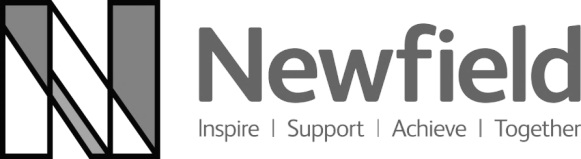 Application for Education Health Care Assistant PostSwimming Competence Declaration FormFor the health and safety of staff and pupils it is an essential requirement for all post holders to be able to swim and support pupils in public swimming pools and hydrotherapy pools, as outlined on the person specification.This is because Education Health Care Assistants are required to support pupils in swimming pools and the hydrotherapy pool and you might need to deal with potentially challenging situations with pupils whilst in the water.Please find below an example of the type of situation you might be faced with in this role:You are working with a child in the pool and you are both in the water and out of your depth.  The child gets excited by the water and starts grabbing at your costume – they get hold of your hair and pull your head under the water.  You need to be competent and confident enough at swimming in deep water to be able to get yourself back up to the surface of the water safely, whilst ensuring that the pupil is also safe.   In order to safeguard your health and safety as well as that of our pupils, we need to know that you would be confident and competent to deal with this type of situation in deep water.As part of the application process for this role, please complete the following declaration:Important: Please ensure that this completed declaration is returned with your application form as your application cannot be considered without it.Declaration of CompetenceDeclaration of CompetencePlease tick the relevant boxPlease tick the relevant boxDeclaration of CompetenceDeclaration of CompetenceYesNoI can swim and am confident and competent swimming in deep waterI can swim and am confident and competent swimming in deep waterI am confident I could competently deal with potentially challenging situations with pupils in the water whilst keeping myself and pupils safeI am confident I could competently deal with potentially challenging situations with pupils in the water whilst keeping myself and pupils safeIf you have any specific personal circumstances that you would like us to consider please provide further details in the box belowIf you have any specific personal circumstances that you would like us to consider please provide further details in the box belowIf you have any specific personal circumstances that you would like us to consider please provide further details in the box belowIf you have any specific personal circumstances that you would like us to consider please provide further details in the box belowPrint NameSignatureDate